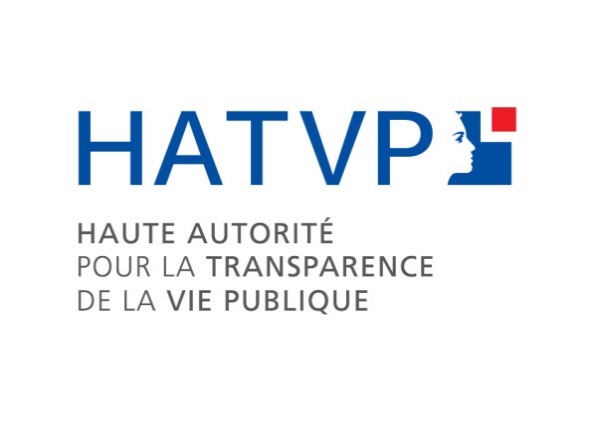 LAST NAME OF THE DECLARANT      First name of the declarant	In the capacity of :				  Date of appointment or date of entry into office: 					    Statement given on: 					Personal information :Birth year: 			Address: Marital status: Comments: Real estate held by the non-trading real estate company: [If it is a statement of end of term/office]Comments: I the undersigned, XXX, certify on my honour that the information provided in this statement is accurate.Given at, onSignature: last name and first name of the declarant1° Developed and undeveloped real estateDescriptionLegal statusAcquisitionAcquisition priceMarket value Type of propertyAddressSurface of developed area: Surface of undeveloped area:Comments: Legal statusReal right: Share held: Date: Origin of ownership: PriceAmount of works done to it since: Market value as of statement date2° Shares in non-trading real estate companies (Sociétés civiles immobilières)Name of the companyAssetLiabilityCapital heldReal right on shares of the companyTotal market value of shares heldNameComments: [if there are assets held by the company « see hereafter for real estate held by the company. »]Other assets Liability Capital heldReal rightValueDescriptionLegal statusAcquisition by the companyAcquisition priceMarket value of the share held by the companyType of propertyAddressSurface of developed area: Surface of undeveloped area:Comments:Real right: Share held by the company:Date: Origin of ownership: PriceAmount of works done to it since:Value3° Other unlisted securitiesName of the companyReal rightStake in the share capitalMarket value NameComments:Real rightStakeValue4° SecuritiesDescriptionMarket ValueDescription: Owner:  Comments:Value5° Life insuranceDescriptionRedemption valuePolicy-holding institution: Subscription date: Subscriber: Reference: Comments: Value6° Bank accounts and savings productsDescriptionBalanceDescription: Owner: Comments: Value7° Miscellaneous moveable property valued at €10,000 or moreDescriptionMarket value DescriptionComments: ValueType of assessment: 8° Motorized vehiclesDescriptionAcquisitionCurrent market valueType of vehicleBrand: Comments: Year: Purchase value: Value9° Goodwill or clients, missions and functions heldDescriptionAssetsLiabilityTaxable incomeFor goodwills, market valueTypeDescription : Commentaires : AssetsDebtsResult Value 10° Hard cash and other property, including corporate current accounts valued at €10,000, or stock options valued above €10,000DescriptionMarket valueDescription Company: Comments: Value11° Movable property, real estate, and accounts held in foreign countriesDescriptionMarket valueType Location: Description:Comments: Value12° Liabilities, including fiscal debtsIdentification and address of the lending institution or creditorNature, date and purpose of the debtFull amount of the loanMonthly repayments Amount still owed Lending institution or creditor’s nameAddressComments: NatureDate: Purpose: AmountMonthly repaymentsTerm of loan: Amount still owed13° Revenue collected from the start of the term of office or start of the duties Year: DeclarantSpouse-partnerIncome categoriesAmount per categoryAmount per categoryTotal income for the yearTotal incomeTotal income14° Major events affecting the composition of the declarant’s assetsNature and date of eventsConsequences of the events on the composition of the declarant’s assetsNature Date: Comments: ConsequencesMiscellaneous